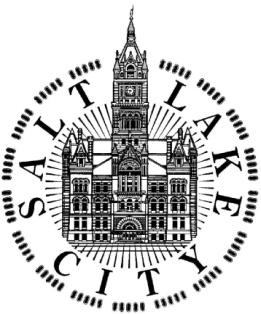 	SALT LAKE CITY CORPORATION		COMMUNITY and ECONOMIC DEVELOPMENT DEPARTMENT	HOUSING and NEIGHBORHOOD DEVELOPMENT DIVISIONCDCIP Advisory Board MeetingJanuary 6, 2020						     Sorenson Unity Center5:30 p.m. – 7:00 p.m.			  		                  1383 S 900 W, Salt Lake CityAGENDAWelcome							Chair/Vice ChairNano Sessions							Group Approve Minutes from 12/16/19				GroupDiscuss CDBG and ESG applications 				GroupOther Business						GroupNext meeting, January 13, 2020: Final Funding NightAdjournPeople with disabilities may make requests for reasonable accommodation no later than 48 hours in advance in order to attend this public meeting. Accommodations may include alternate formats, interpreters, and other auxiliary aids. This is an accessible facility. Salt Lake City’s TDD number is 535-6220. In order to access Salt Lake City’s TDD line you must be calling from a TDD line. To request ADA accommodations contact Nate Salazar by email at nate.salazar@slcgov.com or by phone at 801.535.7976. Please provide 48 hours advanced notice. ADA accommodations can including alternate formats, interpreters and other auxiliary aids.